À compléter uniquement lorsqu’un contrat de location a déjà été signé par le locataire, au plus tard 10 jours avant la location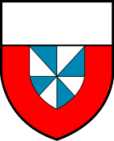 Commune de Cheseaux-sur-LausanneContrôle des habitants – Police des étrangers – Réservation de locauxCommande de vaisselle supplémentaire dans le cadre d’une location des locaux de la Maison de CommuneCommune de Cheseaux-sur-LausanneContrôle des habitants – Police des étrangers – Réservation de locauxCommande de vaisselle supplémentaire dans le cadre d’une location des locaux de la Maison de CommuneLocataireLocataireLocataireLocataireNom, Prénom du locataire (Identique au contrat de location / à la confirmation)Nom, Prénom du locataire (Identique au contrat de location / à la confirmation)AdresseNPA LocalitéTéléphonePortableE-mailE-mailDétails quant à la locationDétails quant à la locationLocaux loués Foyer Cuisine Salle communaleDate de location (réservation)Matériel supplémentaire / Vaisselle supplémentaireIndiquer le nombre qui convient, en tenant compte de la vaisselle qui se trouve déjà à disposition en permanence*Matériel supplémentaire / Vaisselle supplémentaireIndiquer le nombre qui convient, en tenant compte de la vaisselle qui se trouve déjà à disposition en permanence*Matériel supplémentaire / Vaisselle supplémentaireIndiquer le nombre qui convient, en tenant compte de la vaisselle qui se trouve déjà à disposition en permanence*Matériel supplémentaire / Vaisselle supplémentaireIndiquer le nombre qui convient, en tenant compte de la vaisselle qui se trouve déjà à disposition en permanence*Matériel supplémentaire / Vaisselle supplémentaireIndiquer le nombre qui convient, en tenant compte de la vaisselle qui se trouve déjà à disposition en permanence*À disposition en permanence*Nombre de vaisselle supplémentaire souhaitéeNombre de vaisselle supplémentaire souhaitéeÀ disposition en permanence*Nombre de vaisselle supplémentaire souhaitéeNombre de vaisselle supplémentaire souhaitéeMatériel souhaitéNombre maximum70+Assiettes à soupeLe locataire dispose d’un maximum de 200 pièces par type de vaisselle(Assiettes à soupe – dessert – plates, tasses et sous-tasses, fourchettes, couteaux, cuillères à soupe et à café)70+Assiettes à dessertLe locataire dispose d’un maximum de 200 pièces par type de vaisselle(Assiettes à soupe – dessert – plates, tasses et sous-tasses, fourchettes, couteaux, cuillères à soupe et à café)70+Assiettes platesLe locataire dispose d’un maximum de 200 pièces par type de vaisselle(Assiettes à soupe – dessert – plates, tasses et sous-tasses, fourchettes, couteaux, cuillères à soupe et à café)70+TassesLe locataire dispose d’un maximum de 200 pièces par type de vaisselle(Assiettes à soupe – dessert – plates, tasses et sous-tasses, fourchettes, couteaux, cuillères à soupe et à café)70+Sous-TassesLe locataire dispose d’un maximum de 200 pièces par type de vaisselle(Assiettes à soupe – dessert – plates, tasses et sous-tasses, fourchettes, couteaux, cuillères à soupe et à café)70+FourchettesLe locataire dispose d’un maximum de 200 pièces par type de vaisselle(Assiettes à soupe – dessert – plates, tasses et sous-tasses, fourchettes, couteaux, cuillères à soupe et à café)70+CouteauxLe locataire dispose d’un maximum de 200 pièces par type de vaisselle(Assiettes à soupe – dessert – plates, tasses et sous-tasses, fourchettes, couteaux, cuillères à soupe et à café)70+Cuillères à soupeLe locataire dispose d’un maximum de 200 pièces par type de vaisselle(Assiettes à soupe – dessert – plates, tasses et sous-tasses, fourchettes, couteaux, cuillères à soupe et à café)70+Cuillères à caféLe locataire dispose d’un maximum de 200 pièces par type de vaisselle(Assiettes à soupe – dessert – plates, tasses et sous-tasses, fourchettes, couteaux, cuillères à soupe et à café)Bacs à bain-marie en inox et couvercles3 Dispositif de support pour les bacs à bain-marie (branchement électrique, à l’aide des bacs permet de maintenir les aliments chauds)Dispositif de support pour les bacs à bain-marie (branchement électrique, à l’aide des bacs permet de maintenir les aliments chauds)Planches 3Grands couteaux de cuisine8 dont 4 couteaux à painPaniers en osier10DiversDans le cas où une manifestation publique est prévue, nous vous rappelons qu’une demande d’autorisation doit être déposée sur le site du Canton de Vaud, via POCAMA https://eform.vd.ch/rest/exp/idqry/21Dans le cas où il s’agit uniquement d’un événement privé, qui relève de la sphère privée, aucune demande ne doit être déposée.Une fois complété et signé ce formulaire est à transmettre à la concierge, Madame Berger Djenail par e-mail (djenail.berger@cheseaux.ch) afin que la demande soit prise en compte. Pour tout complément d’information, veuillez prendre contact avec Madame Berger au  078 912 17 04 (du lundi au vendredi de 18h à 20h) ou le service du contrôle des habitants au 021 731 95 52, pendant les heures de bureau (ou par e-mail controle.habitants@cheseaux.ch).Signature du locataireLe locataire souhaite commander la vaisselle supplémentaire ci-dessus en complément à celle stipulée sur le contrat de location. De plus, par sa signature, celui-ci atteste avoir pris connaissance des termes de son contrat de location et s’engage à respecter tout matériel qui lui est mis à disposition.Lieu et DateSignature(s)